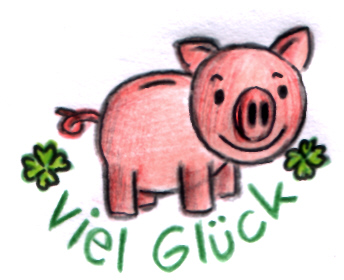 Gesamtpunktzahl: _________ von 57 PunktenNote: _________Unterschrift: ___________________________Warum ist Wasser für Menschen so wichtig? Nenne 3 Punkte.____________________________________________________________________________________________________________________________________________________________________________________________________________/3Nenne die Formen des Wassers.____________________________________________________________________/3Das Wasser verändert seine Form. Beschrifte die Zeichnung.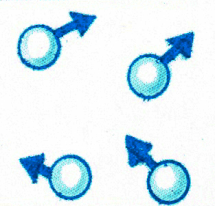 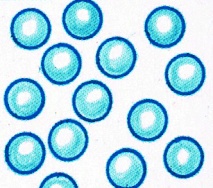 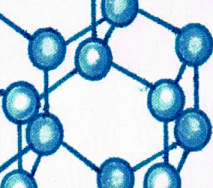 /7Markiere die wasserdurchlässigen Bodenschichten.Gestein       Kies     Lehm      Ton     Humus     Erde    Sand/2Beschrifte die Bodenschichten. Zeichne die Quelle ein.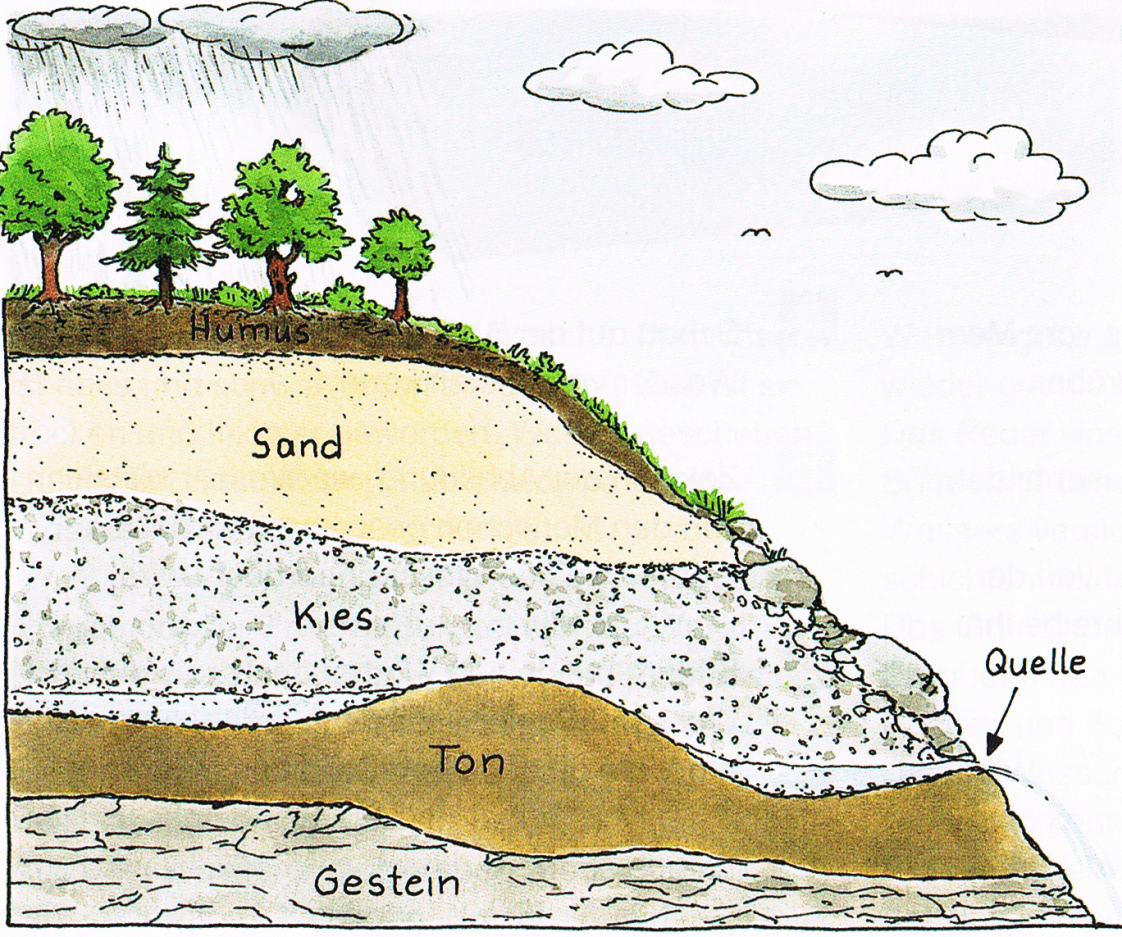 /6Wie entsteht Regen? Fülle die Lücken.Die Sonne _______________ das ganze Land. Das Wasser auf dem Boden, aus dem _________________ und aus den Seen, Flüssen und Pfützen ________________. Wasserdampf steigt langsam nach oben. Die Luft dort oben ist viel _______________ und der Wasserdampf ___________________.Es bilden sich viele kleine __________________. Die Wassertropfen schließen sich zu einer _______________ zusammen. Die Wassertropfen in den Wolken werden immer schwerer und es ___________________.erwärmt – regnet – verdunstet – Meer – kälter – Wassertropfen – kondensiert – Wolke/8Beschrifte das Bild richtig.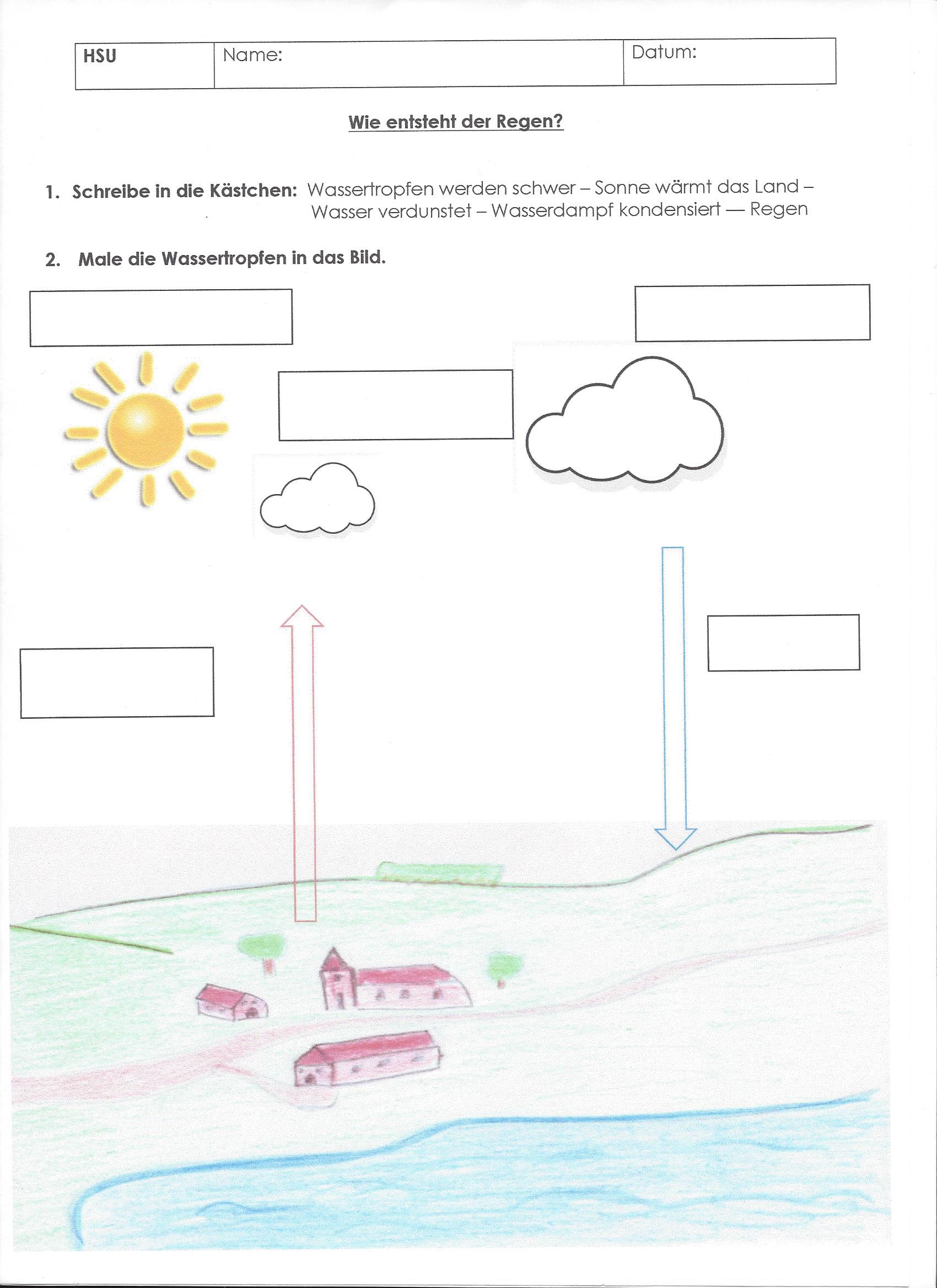 /5Beschrifte die Zeichnung.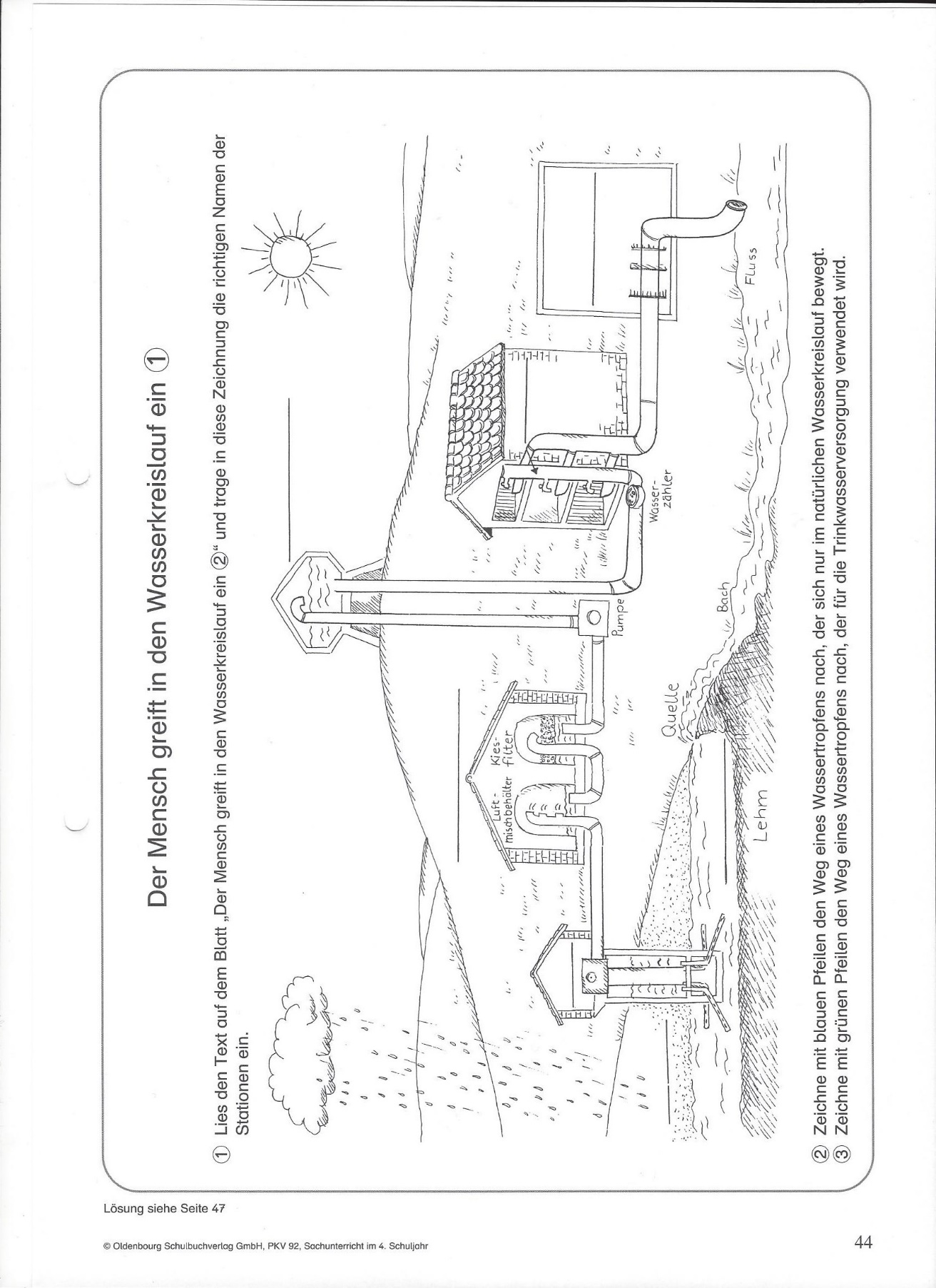 Zeichne mit grünen Pfeilen den Weg des Wassers nach, das für die Trinkwasserversorgung verwendet wird.1: ___________________________________2: ___________________________________3: ___________________________________4: ___________________________________5: ___________________________________6: ___________________________________7: ___________________________________/8Welche Zeichnung ist richtig? Erkläre.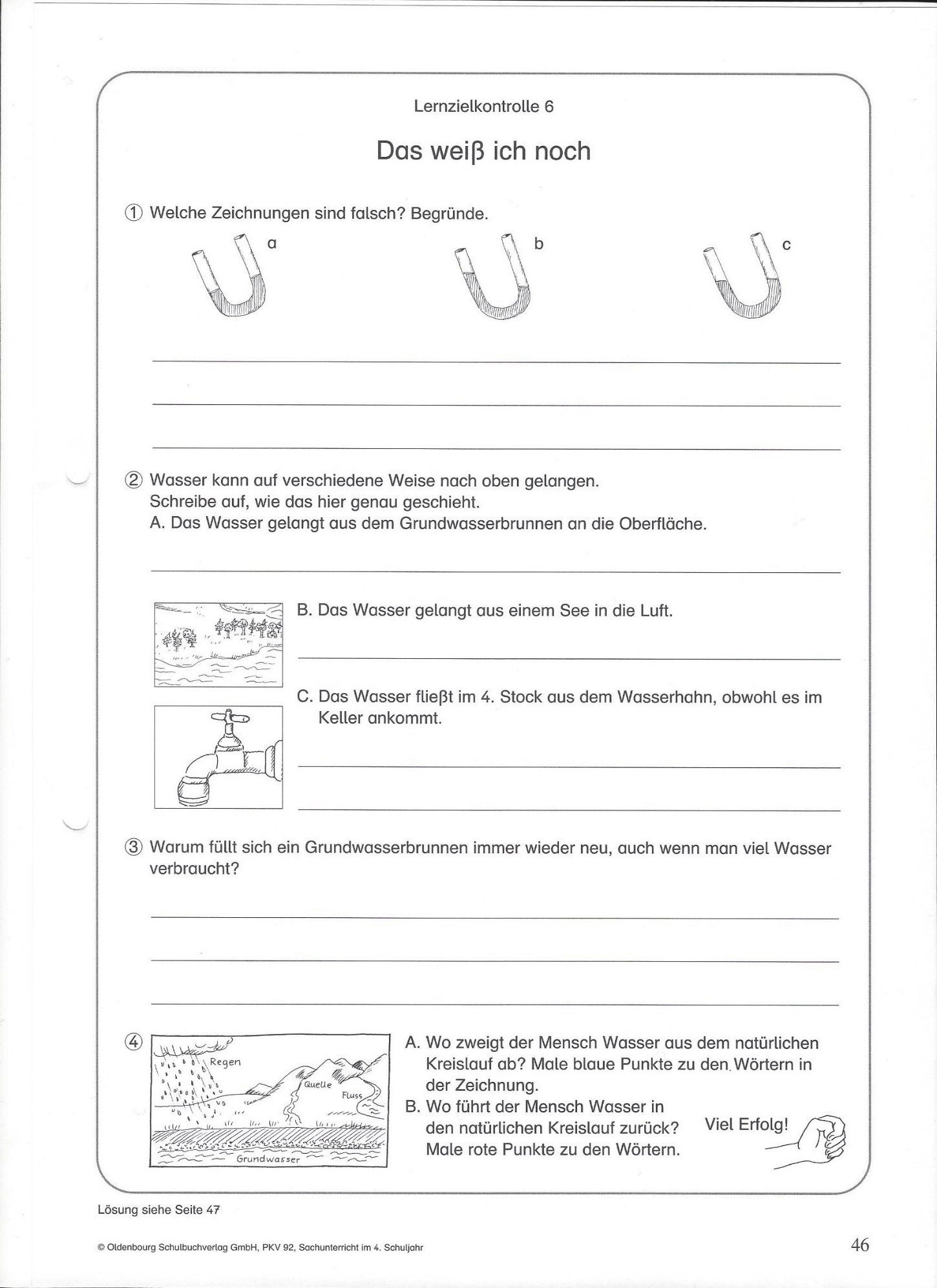 _____________________________________________________________________________________________________________________________________________________________________________________________/3Zonen im Teich: Beschrifte das Bild richtig.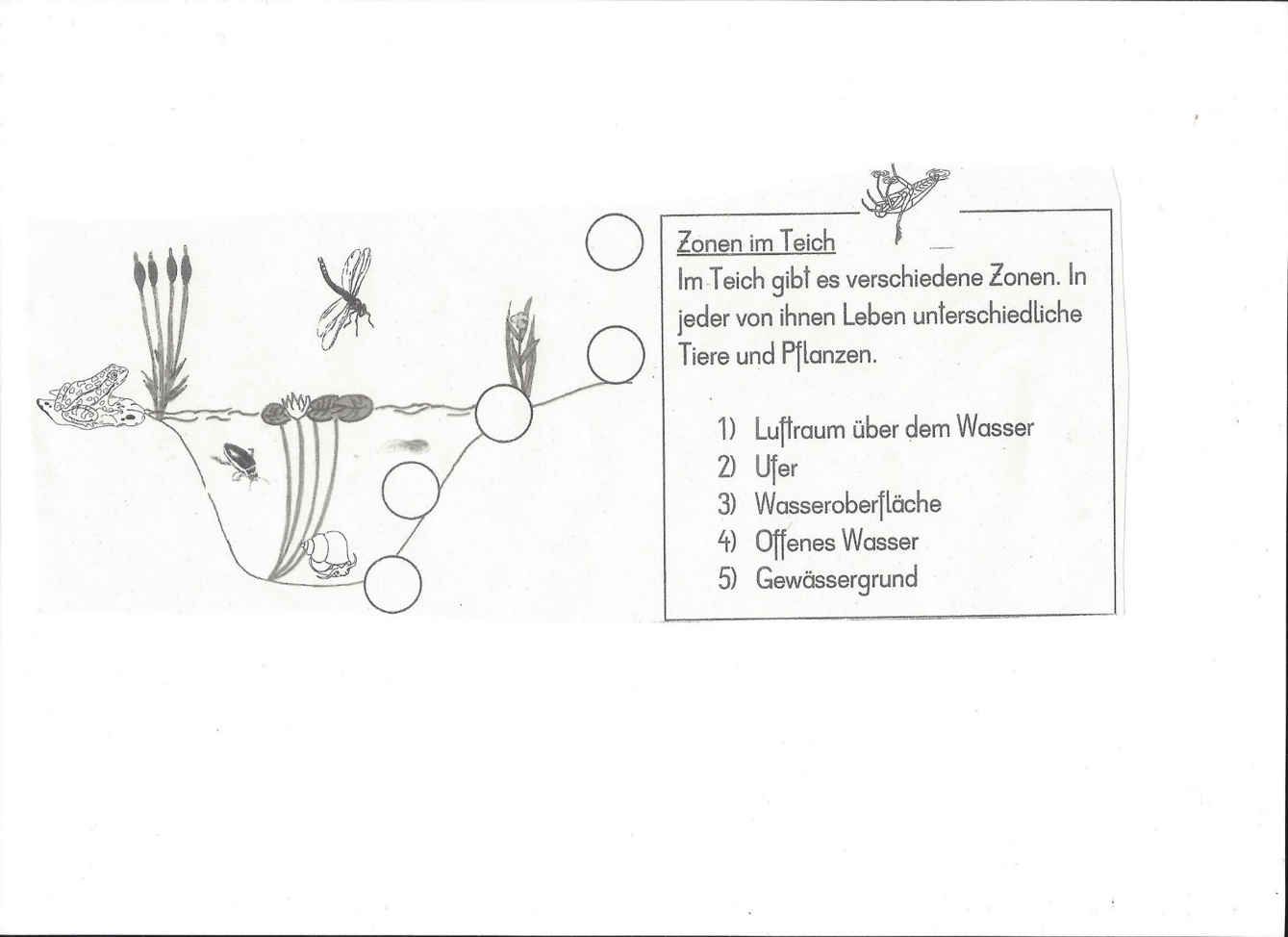 1: ___________________________________2: ___________________________________3: ___________________________________4: ___________________________________5: ___________________________________/5Nenne mindestens 4 Tiere die am und im Teich leben.____________________________________________________________________________________________________________________________/2Suche dir ein Tier (das am Teich lebt) aus und beschreibe es genau.Das Tier heißt: ___________________________/5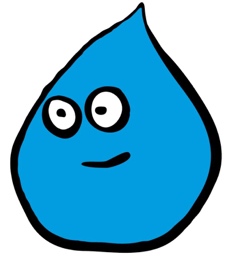 Probe im Fach HSUam 11.04.2019Thema: WasserName:Klasse:3/4 GZeit:LernbereicheAufgabenBewertung des LernstandesBewertung des LernstandesBewertung des LernstandesBewertung des LernstandesDie Wichtigkeit von Wasser beschreiben1  (___/3)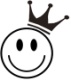 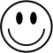 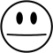 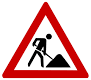 Aggregatszustände aufzählen2  (___/3)Fachbegriffe verwenden3  (___/7)Wasserdurchlässige Bodenschichten markieren4  (___/2)Bodenschichten beschriften und eine Quelle einzeichnen5  (___/6)Einen Lückentext zur Entstehung des Regens ausfüllen6  (___/8)Den Wasserkreislauf einzeichnen 7  (___/5)Den Weg des Wassers in die Wohnung einzeichnen8  (___/8)Den Wasserstand in verbundenen Gefäßen erklären9  (___/3)Die Zonen des Teichs beschriften10 (___/5)4 Tiere die im oder am Teich leben aufzählen11 (___/2)Ein Tier genau beschreiben12 (___/5)Bemerkung: